                                              21.04.2020                                           МатематикаТема: «Письменное деление на двузначное число. Закрепление» Цель: учиться выполнять деление многозначного числа на двузначное, способом подбора цифры частного1.Рассмотреть алгоритм деления (с.61)Обратите внимание: пробную цифру сразу в частное писать нельзя, т.к. она может не подойти2.Выполнить №232 (1 строчку), следуя алгоритму 3.Решить задачу №2334.Домашнее задание: №232 (примеры 2-ой строки), №234Рекомендация: посмотреть по возможности видео на платформе РЭШ (урок №55), выполнить тренировочные задания                                             21.04.2020                                          Русский языкТема: «2-е лицо глаголов настоящего и будущего времени в единственном числе»Цель: познакомиться с новой орфограммой1.Рассмотреть №171. Определить лицо число глаголов (устно).       -Что общего заметили в написании личных окончаний в вопросах и глаголах?2.Прочитать правило (с.85)3.Выполнить №172 (письменно)4.Прочитать правило внизу страницы    -  С какой орфограммой вы сегодня познакомились?5.Домашнее задание: №173                                             21.04.2020                                                Чтение Тема: «Обобщение по разделу «Поэтическая тетрадь». Оценка достижений»Цель: обобщить знания по изученному разделу      1.Записать в тетрадь фамилии авторов (в столбик).        Рядом с фамилией автора надо написать название произведения, с которым знакомились в этом разделе.Кедрин Д.Б.                                             Есенин С.А.                                             Пастернак Б.Л.                                        Клычков С.А.                                          Рубцов Н.М.        2.Выполнить задание «Откуда строчки?»         Перед вами строчки из стихотворений, которые мы с вами изучали. Ответьте устно из каких они произведений.1. «И когда гроза скрывалася,     Снова бегали – резвилися»                      2. «Солнечный блеск твой чудесный      С нашей играет рекой»                           3. «Завтра хлынет дождик быстрый,      Тучей солнце заслоня»                           4. «Как гуляет перед бором     Чудный странничек в кустах»                5. «И ничего не желаю,      И ничего не хочу!»                                 6. «Липы обруч золотой –       Как венец для новобрачной»               7. «Загорались ярким пламенем      Сосны старые могучие»                      8. «Над опушкою лесною      Гаснут звёзды наверху»                       9. «Как на выставке картин:      Залы, залы, залы…»                             3.Выполнить задание «Четвёртый лишний»       Даны три группы слов. В каждой группе надо найти «лишнее» слово по какому-либо признаку. 1 группа                               2 группа                               3 группаОрёл                                     «Сентябрь»                         «Лебёдушка»Лебедь                                  «Весна в лесу»                   «Сентябрь»Змея                                      «Бабье лето»                      «Весна в лесу»Медведь                                «Золотая осень»                «Лошади в океане»6.Домашнее задание. Дано три кроссворда. Выбрать любой кроссворд и заполнить его№1 1.На каком музыкальном инструменте играет весна в стихотворении «Весна в лесу»? 2.Куда нельзя ступить, что не стало всем известно? 3.На какие колечки дробилась гладь зеркальная? 4.С них сгоняет дрему медведь, бродя по болотам и дубровам. 5. В это время года бывает «бабье лето» 6.Как называет С.А. Есенин детей лебёдушки? №2 1.Кто оставил лебежатушек без мамы? 2.Ветер и грусть какого месяца таятся в бездне небесной? 3.Какой лист шумит в овраге, выдавая присутствие всякого, кто ступит в него? 4.Чего хочет поэт в стихотворении «Сентябрь»? 5.В образе кого представляет весну С.А. Клычков в стихотворении «Весна в лесу»? 6.Какое лето бывает осенью? №31.С выставкой чего сравнивает Б. Пастернак осенний лес? 2.Какого цвета хребет медведя от утреннего солнца? 3.Что такое свирелка? 4.Что шумит в овраге, выдавая присутствие любого, кто в него вступит? 5.С чем сравнивает людей Д. Кедрин в стихотворении «Бабье лето»? 6.Кто ожил в щёлке?                                             21.04.2020                                Физическая культураТема: «Совершенствование техники метания мяча. Развитие Двигательных Качеств»Цель: познакомиться с понятием «скоростно-силовые качества» и комплексами упражнений для развития этих качеств1.Теоретический материал для самостоятельного изучения       Скоростно-силовые качества – это способность человека противостоять внешним сопротивлениям, достигать максимальных силовых показателей в кратчайшее время. Их называют «взрывной силой».       При таких тренировках также развивается ловкость. Это способность правильно и быстро изменить положение тела, несмотря на внешние сопротивления.         Координация – это согласованное движение разных мышц тела для выполнения поставленной задачи. Координация также развивается при тренировке скоростно-силовых качеств.       Перед началом гимнастической тренировки, как и в любом другом виде спорта, необходима разминка. Она важна потому, что помогает разогреть мышцы и разработать суставы перед нагрузками.       После проведения разминки на все группы мышц вероятность получить травму сильно уменьшается.        Перед началом тренировки убедитесь, что вы одеты в спортивную форму и кроссовки, а в ваших карманах нет лишних предметов, особенно колющих.        После разминки можно переходить к основной тренировке.  2.Рассмотреть различные комплексы упражнений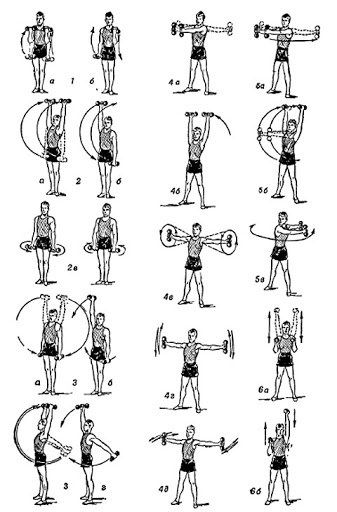 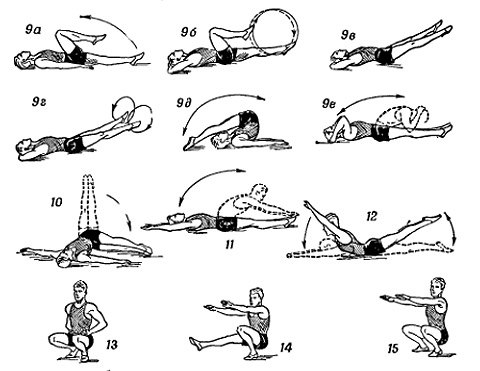 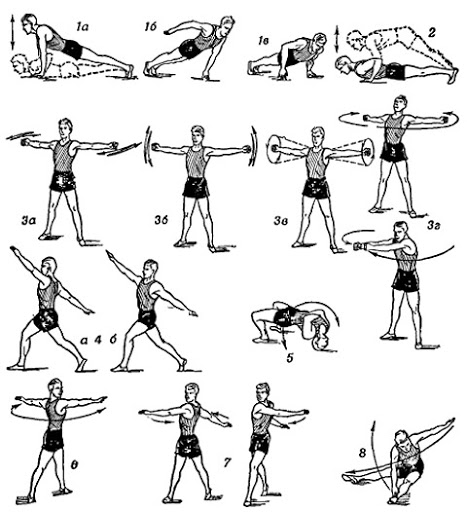 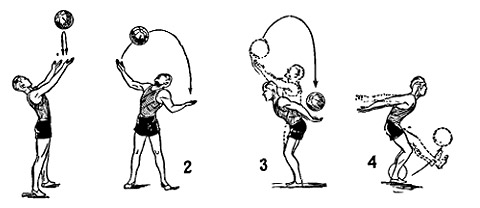 3.Выполнить упражнения любого комплекса4.Домашнее задание: выполнить задания №1 и №2№1. Разминка. Выберите упражнения, подходящие для разминки.Варианты ответов: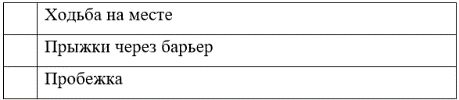 2. Скоростно-силовые качества. Найдите четыре слова, относящихся к разминке и упражнениям на развитие скорости и силы.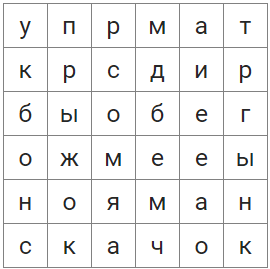 